Музыка в жизни вашего ребенка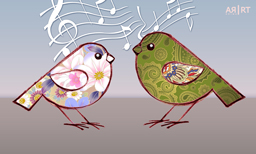 Музыка является одним из средств художественного, нравственного и эстетического воспитания детей. Сила музыкального воздействия на человека неоспорима.Воспринимая музыку, ребёнок глубже чувствует и осознаёт окружающий его мир. Музыка вносит в жизнь ребёнка радостные переживания, развивает фантазию, творческие способности. Дети слушают музыку, двигаясь под неё, пляшут, играют, поют, подпевают.Какова же роль родителей в музыкальном воспитании ребёнка?Вы должны привлекать ребёнка к слушанию музыки. Начинать можно с маленьких игр-попевок. Мелодии у них спокойные или плясовые, которые доступны неподготовленным в музыкальном отношении детям. Исполнять их можно во время умывания, одевания, бодрствования, кормления, прогулок. Можно пользоваться пособием «Поём, играем, танцуем дома и в саду» М.А.Михайловой и Е.В.Горбиной.Чтобы воспитать интерес у ребёнка к музыке с ним нужно заниматься с самого раннего возраста. Как можно больше петь ребёнку, привлекая внимание к музыке, к подпеванию песен, движению под музыку. Ваш ребёнок уже способен узнать песню по мелодии. Мы с вами должны развивать музыкальную память, обращать внимание на композиторов, давать простейшие сведения о них. Помните, что при исполнении детьми взрослых песен они перенапрягают голосовые связки, а это плохо сказывается на развитие певческих навыков.Слушая с ними песню или инструментальную музыку, обратите внимание на содержание, выразительные средства музыки, характер. Если ребёнок пляшет, обратите внимание на ритмичность движений, выразительность, красоту. Хорошие результаты приносит знакомство детей с различными музыкальными инструментами, прослушивание знакомых мелодий на этих инструментах. Обязательно прослушивайте с детьми музыкальные сказки, песни, предварительно рассказав об их содержании.Эти приёмы не сложны и вполне доступны: результат скажется в том, что ваш ребёнок полюбит музыку и станет она для него необходимостью. Пусть дети не станут музыкантами-профессионалами, но зато обогатится их духовный мир.Музыка, помимо своего эстетического значения, способна оказать благотворное влияние на здоровье ребёнка. На это в своё время указывал профессор В.М.Бехтерев. И он же предупреждал о том, что нельзя безнаказанно терзать детский слух различными побрякушками и несвойственными детскому возрасту резкими звуковыми эффектами.Органу слуха необходима тренировка: способность правильно улавливать звуки, понимать их гармонию, которая приходит не сама собой – она воспитывается. Такой тренировке и воспитанию могут немало способствовать музыкальные игрушки.В возрасте от года до трёх лет детям полезны поющий волчок или органчик, механически воспроизводящие звуки – несложные музыкальные мелодии. Другие музыкальные игрушки в руках таких малышей, ещё не обладающих ни развитым музыкальным слухом, ни необходимыми навыками, обычно превращаются лишь в источник шума. А шум утомителен и вреден не только взрослым, но и самим детям.Ребёнок 4-5 лет способен самостоятельно извлекать певучие созвучия и простейшие мелодии из детских муз. инструментов: труб, металлофонов, роялей  и т.д. Но мало дать ему такую игрушку, надо терпеливо, не раз и не два показать, как ею пользоваться, проследить, усвоил ли он ваши уроки.Установлено, что из всех компонентов музыки, ребёнок раннего возраста улавливает главным образом ритм. И это не случайно. Ведь чувство ритма имеет глубокие биологические корни. Ритмично большинство функций человеческого организма: биение сердца, дыхание, ходьба. Ритм их меняется в зависимости от физического и психического состояния.Есть наблюдения, позволяющие предположить, что в первые месяцы жизни, когда ребёнок особенно тесно связан с матерью, по ритму её дыхания и сердца улавливает её настроение.Став старше, дети реагируют на мелодию, а позднее на тембровое звучание различных муз. инструментов. Музыка не только создаёт настроение, она воздействует на работу мышц и внутренних органов. Вот почему физкультурой приятнее и легче всего заниматься под музыку.Будет очень хорошо, если вы привьёте ребёнку любовь к пению. А для этого необходим пример взрослого. Пойте вместе с ним. Это будут очень приятные минуты, усиливающие доверие, понимание и дружбу между вами. Музыка, игры и пляски вызывают у ребёнка желание петь. Сперва он начинает подпевать «ля-ля-ля» или «траля-ля». Потом запоминает и воспроизводит несложные куплеты и наконец, в возрасте 2-3 лет – простые песенки.Ребёнку нужно помочь увидеть и понять прекрасное. Взрослые должны научить его видеть красоту в природе, в труде, в искусстве. Должны научить радоваться и  волноваться, слыша трель соловья, журчанье ручья, видя, как человек создаёт прекрасное своими руками, своим трудом, преображая природу и быт народа. Должны научить не оставаться равнодушным к живой природе, к хорошей картине, памятнику архитектуры, к народной песне, к музыке. Воспринимая музыку, ребёнок глубже чувствует и осознаёт окружающее. Она будит его мысли и чувства, развивает творческую фантазию, формирует художественный вкус. Но музыка действенное средство тогда, когда она осознанно воспринимается ребёнком, когда он осмысливает преданные в ней чувства, настроения.Семья должна помочь детям полюбить и понять хорошую музыку. Это воспитывает ребёнка нравственно, развивает у него хороший вкус. Ребёнок, умеющий видеть прекрасное, никогда не совершит плохого поступка.Уже с младенческих лет ребёнка нужно приобщать к музыкальной культуре. К сожаленью, многие родители считают, что забота о муз. воспитании правомерна по отношению  одарённых детей, проявляющих самостоятельное влечение к музыке, а если ребёнок не испытывает интереса к ней, то и приобщать его к музыке совсем не обязательно.Каждому родителю следует помнить, что детей невосприимчивых к музыке нет. Каждый нормальный здоровый ребёнок всегда эмоционально реагирует на неё. К тому же, главным является не само по себе обучение музыке, а воздействие музыкой на общее развитие и духовный мир ребёнка. Если даже ваш ребёнок посещает детский сад, вы не должны оставаться  в стороне от муз. воспитания, нельзя лишать его возможности петь, плясать, слушать музыку дома. Приглядитесь, какое отношение к музыке проявляет ваш ребёнок. Если он равнодушен – это плохо! Значит, музыка не стала его потребностью. И вина семьи и педагогов здесь неоспорима. Ведь именно семья – главный помощник детскому саду в приобщении детей к муз. культуре. В семье наиболее доступным средством приобщения детей к муз. искусству является слушание музыки. Оно вызывает у ребёнка эмоциональную отзывчивость, вырабатывает худ. вкус, способствует формированию эстетических идеалов, помогает ребёнку понимать прекрасное в жизни.Д.Кабалевский в одном из своих докладов приводил такой пример: «Как-то приведя к учительнице музыки свою семилетнюю дочь, её мать спросила: «Стоит ли учить девочку музыке? Есть ли у неё для этого достаточно способностей?» Вместо ответа учительница задала свой вопрос: «А вы не спрашивали у преподавателя физики, истории – есть ли у вашей дочери способности к физике, истории? Ведь вас не удивляет то, что она будет изучать эти предметы, хотя возможно она не станет ни историком, ни физиком. Почему же музыкой, этим чудесным предметом, созданием человеческого гения, без которого не может прожить свою жизнь ни физик, ни историк, должны заниматься только избранные, особо одарённые дети?!»Музыка развивает, воспитывает, она заставляет нас смотреть на мир другими глазами. Делает нас чище, духовно богаче, культурнее, интеллигентнее.В наше время в  магазинах можно найти много интересной литературы по муз. воспитанию детей, аудиозаписей с различными сказками, детскими песнями, а также дисков с муз. фильмами. Всё это помогает значительно расширить кругозор и воспитывать здоровый, требовательный, художественный вкус. А он необходим, чтобы сделать достоянием ребёнка подлинные сокровища музыкального искусства и оградить его от того, что могло бы развратить его и исказить представления о прекрасном.
Праздники дома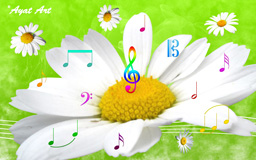 Почти в каждой семье есть хорошие традиции, связанные с общественной жизнью страны, со своими памятными датами – праздник великой Победы, день города, Новый год, профессиональные дни, дни рождения и т.д.В детских садах ведётся большая подготовка ребят к праздникам. В доступной форме ведётся рассказ о предстоящем празднике, проводятся экскурсии. Дети учат стихи, песни, танцы к праздничному утреннику, готовят костюмы, декорации, участвуют в оформлении зала. Однако остаётся широкое поле деятельности и для воспитательной роли родителей, особенно, если принять во внимание то обстоятельство, что праздничные дни проводят всегда  дома. Поинтересуйтесь у своего воспитателя, музыкального руководителя, как именно идёт подготовка к празднику, о чём они беседовали с детьми, какой репертуар готовят к утреннику.  И в зависимости от этого подумайте, чем вы можете дополнить знание детей о празднике. В предпраздничные дни детям интересно, как украшают улицы, площади, дома. Во время прогулок ребята живо интересуются предстоящим праздником, задают вопросы. Это очень подходящий момент для того, чтобы рассказать ребёнку в доступной форме о предстоящем празднике. Удачно подобранные стихи, рассказ, иллюстрации в связи с основной темой праздника дадут детям более полное представление о предстоящем празднике. Праздничные дни представляют собой интересное зрелище-украшение флагами, плакатами, разноцветными огнями улицы, концертами на площадях города, радостным настроением людей. Отдельные фрагменты дети могут послушать или посмотреть по радио и по телевизору. Но иногда праздничный день приносит ребёнку разочарование и огорчение. Его укладывают спать пораньше, чтобы не мешал, а сами родители празднуют. Но можно так продумать праздник, что будет интересно и детям, и взрослым. Дома можно устроить театрализованное представление или небольшой концерт. Концерты бываютмузыкальными, литературными, музыкально-литературными. Для дома наиболее интересными являются музыкально-литературный концерт, где чтение стихов, рассказов чередуются с музыкальными номерами (исполнение песен, игра на музыкальных инструментах, танцы). В детском саду с детьми готовят праздничный репертуар, с которым могут ознакомиться все родители и могут помочь ребёнку вспомнить песню, стихотворение или роль, предназначенную вашему ребёнку в какой-нибудь сценке.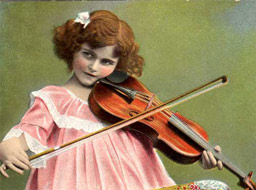 Музыкальный руководитель: Легкодымова Людмила Анатольевна.